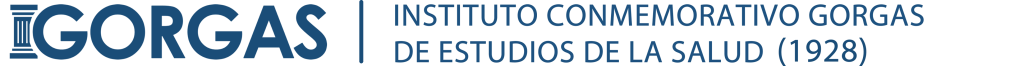 INSTITUTO CONMEMORATIVO GORGAS DE ESTUDIOS DE LA SALUDCOMITÉ DE BIOÉTICA DE LA INVESTIGACIÓNPor favor ingresar la siguiente información con letra legible. Los campos con asterisco (*) son obligatorios. Este formulario debe ser colocado en la parte frontal de un sobre manila, tamaño 13” x 10”. El sobre debe contener todo lo solicitado y en las cantidades mencionadas, en el documento Requisitos para Presentación Inicial de Protocolos de Investigación u otros documentos al CBI-ICGES ____________________________________________Para uso del Comité.  Por favor no llenar estos campos.*Título del protocolo*Investigador principal*Correo electrónico*Teléfonos*Patrocinador*Sitio(s) del EstudioFecha de entregaFirma de recibidoFecha de asignaciónFecha de reunión (1)Fecha de reunión (2)Fecha de reunión (3) Fecha de Decisión A/NARevisoresRevisores1.1.2.2.3.3.